– PLEASE CONTINUE ON REVERSE SIDE –Project Code 195 O.M.B. Number 0535-0002   Approval Expires 06/30/2012O.M.B. Number 0535-0002   Approval Expires 06/30/2012O.M.B. Number 0535-0002   Approval Expires 06/30/2012TOBACCO BUYERS SURVEY – U.S. MASTER – JANUARY 1, 2012TOBACCO BUYERS SURVEY – U.S. MASTER – JANUARY 1, 2012TOBACCO BUYERS SURVEY – U.S. MASTER – JANUARY 1, 2012TOBACCO BUYERS SURVEY – U.S. MASTER – JANUARY 1, 2012TOBACCO BUYERS SURVEY – U.S. MASTER – JANUARY 1, 2012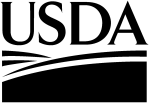 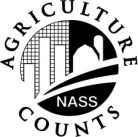  NATIONAL AGRICULTURAL STATISTICS SERVICEKentucky Field Office645 W Broadway, Room 645Louisville, KY 40201 Phone: 1-800-928-5277 Fax: 1-502-582-5114 Email: nass-ky@nass.usda.gov Information requested in this survey is used to prepare final estimates of tobacco for 2011. Under Title 7 of the U.S. Code and CIPSEA (Public Law 107-347), facts about your operation are kept confidential and used only for statistical purposes in combination with similar reports from other producers.  Response is voluntary.Kentucky Field Office645 W Broadway, Room 645Louisville, KY 40201 Phone: 1-800-928-5277 Fax: 1-502-582-5114 Email: nass-ky@nass.usda.gov Information requested in this survey is used to prepare final estimates of tobacco for 2011. Under Title 7 of the U.S. Code and CIPSEA (Public Law 107-347), facts about your operation are kept confidential and used only for statistical purposes in combination with similar reports from other producers.  Response is voluntary.Please make corrections to name, address and Zip Code, if necessary.Please make corrections to name, address and Zip Code, if necessary.Please make corrections to name, address and Zip Code, if necessary.Please make corrections to name, address and Zip Code, if necessary.Please make corrections to name, address and Zip Code, if necessary.<CROP YEAR> TOBACCO CROPPlease report all tobacco purchased directly from <STATE> growers  and any purchases by your firm at <STATE> auctions.  Tobacco purchases from other States should be accounted for on separate forms.<CROP YEAR> TOBACCO CROPPlease report all tobacco purchased directly from <STATE> growers  and any purchases by your firm at <STATE> auctions.  Tobacco purchases from other States should be accounted for on separate forms.<CROP YEAR> TOBACCO CROPPlease report all tobacco purchased directly from <STATE> growers  and any purchases by your firm at <STATE> auctions.  Tobacco purchases from other States should be accounted for on separate forms.<CROP YEAR> TOBACCO CROPPlease report all tobacco purchased directly from <STATE> growers  and any purchases by your firm at <STATE> auctions.  Tobacco purchases from other States should be accounted for on separate forms.<CROP YEAR> TOBACCO CROPPlease report all tobacco purchased directly from <STATE> growers  and any purchases by your firm at <STATE> auctions.  Tobacco purchases from other States should be accounted for on separate forms.QUANTITY PURCHASEDPoundsTOTAL PAIDDollarsORORAVERAGE PRICE PAID Cents per Pound1.	FLUE-CURED (Type 11-14)a.	Purchased direct from producers. . . . . . $     $     b.	Purchased at auction. . . . . . . . . . . . . . . . $     $     2.	DARK FIRE-CURED (Types 21-23)a.	Purchased direct from producers. . . . . . $     $     b.	Purchased at auction. . . . . . . . . . . . . . . . $     $     3.	DARK AIR-CURED (Types 35-37) a.	Purchased direct from producers. . . . . . $     $     b.	Purchased at auction. . . . . . . . . . . . . . . . $     $     4.	AIR-CURED BURLEY (Type 31)a.	Purchased direct from producers. . . . . . $     $     b.	Purchased at auction. . . . . . . . . . . . . . . . $     $     According to the Paperwork Reduction Act of 1995, an agency may not conduct or sponsor, and a person is not required to respond to, a collection of information unless it displays a valid OMB control number. The valid OMB number is 0535-0002.  The time required to complete this information collection is estimated to average 20 minutes per response, including the time for reviewing instructions, searching existing data sources, gathering and maintaining the data needed, and completing and reviewing the collection of information.5.	AIR-CURED SOUTHERN MARYLAND (Type 32)5.	AIR-CURED SOUTHERN MARYLAND (Type 32)a.	Purchased direct from producers. . . . . . $     b.	Purchased at auction. . . . . . . . . . . . . . . . $     6.	CIGAR FILLER PA SEEDLEAF (Type 41) a.	Purchased direct from producers. . . . . . $     b.	Purchased at auction. . . . . . . . . . . . . . . . $     7.	CIGAR BINDER CT VALLEY BROADLEAF (Type 51)7.	CIGAR BINDER CT VALLEY BROADLEAF (Type 51)a.	Purchased direct from producers. . . . . . $     b.	Purchased at auction. . . . . . . . . . . . . . . . $     8.	CIGAR WRAPPER CT VALLEY SHADE-GROWN (Type 61)8.	CIGAR WRAPPER CT VALLEY SHADE-GROWN (Type 61)a.	Purchased direct from producers. . . . . . $     b.	Purchased at auction. . . . . . . . . . . . . . . . $     9.	OTHER TOBACCO: Specify:a.	Purchased direct from producers. . . . . . $     b.	Purchased at auction. . . . . . . . . . . . . . . . $     10.	COMMENTS: 10.	COMMENTS: 10.	COMMENTS: 10.	COMMENTS: 10.  11.   Did this operation purchase any <CROP YEAR> tobacco directly from growers or auctions in States other than < HOME STATE>?   YES – [Please complete separate forms to account for tobacco purchased from other States ]	 NO - [Continue]10.  11.   Did this operation purchase any <CROP YEAR> tobacco directly from growers or auctions in States other than < HOME STATE>?   YES – [Please complete separate forms to account for tobacco purchased from other States ]	 NO - [Continue]10.  11.   Did this operation purchase any <CROP YEAR> tobacco directly from growers or auctions in States other than < HOME STATE>?   YES – [Please complete separate forms to account for tobacco purchased from other States ]	 NO - [Continue]10.  11.   Did this operation purchase any <CROP YEAR> tobacco directly from growers or auctions in States other than < HOME STATE>?   YES – [Please complete separate forms to account for tobacco purchased from other States ]	 NO - [Continue]SURVEY RESULTS: To receive the complete results of this survey on the release date, go to www.nass.usda.gov/results/.Would you rather have a brief summary mailed to you at a later date?1 Yes		3No099Respondent Name:  	____________Respondent Name:  	____________Respondent Name:  	____________Respondent Name:  	____________Respondent Name:  	____________9911Phone:  (_____) 	_____________	_____9911Phone:  (_____) 	_____________	_____9911Phone:  (_____) 	_____________	_____9911Phone:  (_____) 	_____________	_____9911Phone:  (_____) 	_____________	_____9911Phone:  (_____) 	_____________	_____ 9910     MM        DD        YY Date:    __ __    __ __    __ __ 9910     MM        DD        YY Date:    __ __    __ __    __ __ 9910     MM        DD        YY Date:    __ __    __ __    __ __ 9910     MM        DD        YY Date:    __ __    __ __    __ __OFFICE USE ONLYOFFICE USE ONLYOFFICE USE ONLYOFFICE USE ONLYOFFICE USE ONLYOFFICE USE ONLYOFFICE USE ONLYOFFICE USE ONLYOFFICE USE ONLYOFFICE USE ONLYOFFICE USE ONLYOFFICE USE ONLYOFFICE USE ONLYOFFICE USE ONLYOFFICE USE ONLYResponseResponseRespondentRespondentModeModeModeEnum.Eval.ChangeOptional UseOptional UseOptional UseOptional Use1-Comp2-R3-Inac4-Office Hold5-R – Est6-Inac – Est7-Off Hold – Est8-Known Zero99011-Op/Mgr2-Sp3-Acct/Bkpr4-Partner9-Oth99021-Mail2-Tel3-Face-to-Face4-CATI5-Web6-e-mail7-Fax8-CAPI19-Other1-Mail2-Tel3-Face-to-Face4-CATI5-Web6-e-mail7-Fax8-CAPI19-Other9903098100785921407408990699161-Comp2-R3-Inac4-Office Hold5-R – Est6-Inac – Est7-Off Hold – Est8-Known Zero99011-Op/Mgr2-Sp3-Acct/Bkpr4-Partner9-Oth99021-Mail2-Tel3-Face-to-Face4-CATI5-Web6-e-mail7-Fax8-CAPI19-Other1-Mail2-Tel3-Face-to-Face4-CATI5-Web6-e-mail7-Fax8-CAPI19-Other9903098100785921S/E NameS/E NameS/E NameS/E NameS/E NameS/E NameS/E Name